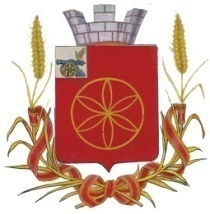 АДМИНИСТРАЦИЯ  МУНИЦИПАЛЬНОГО ОБРАЗОВАНИЯРУДНЯНСКИЙ РАЙОН СМОЛЕНСКОЙ ОБЛАСТИП О С Т А Н О В Л Е Н И Еот             № В соответствии с Порядком разработки и утверждения административных регламентов предоставления муниципальных услуг, утвержденным постановлением Администрации муниципального образования Руднянский район Смоленской области от 12.12.2012 № 562 (в редакции постановления Администрации муниципального образования Руднянский район Смоленской области от 10.10.2019 №418), руководствуясь Федеральным законом от 27.07.2010 № 210-ФЗ «Об организации предоставления государственных и муниципальных услуг», Уставом муниципального образования Руднянский район Смоленской области, Администрация муниципального образования Руднянский район Смоленской области п о с т а н о в л я е т:1. Внести в Административный регламент предоставления государственной услуги, переданной на муниципальный уровень, «Прием заявлений, постановка на учет и зачисление детей в образовательные учреждения, реализующие основную образовательную программу дошкольного образования (детские сады)», утвержденный постановлением Администрации муниципального образования Руднянский район Смоленской области от 17.10.2016 № 360, следующие изменения:1.1. Приложение № 4 к Административному регламенту изложить в следующей редакции:Право на внеочередное зачисление в образовательные организации имеют следующие категории детей:1) дети граждан, подвергшихся воздействию радиации вследствие катастрофы на Чернобыльской АЭС (ч.12 ст.14, ч. 12 ст. 17 Закона РФ «О социальной  защите граждан, подвергших воздействию радиации вследствие катастрофы на Чернобыльской АЭС» ОТ 15.05.1991 №1244-1);2) дети граждан, в составе подразделений особого риска непосредственное участие в испытаниях ядерного  и термоядерного оружия, ликвидации аварий ядерных установок на средствах вооружения и военных объектах, а также дети, потерявшие кормильца из числа этих граждан (п.2 Постановления Верховного Совета РФ от 27.12.1991 № 2123-1);3) дети военнослужащих  и сотрудников органов внутренних дел Российской Федерации, Государственной противопожарной службы, уголовно-исполнительной системы, непосредственно участвовавших в борьбе с терроризмом на территории Республики Дагестан и погибших (пропавших без вести), умерших, ставших инвалидами  в связи с выполнением после 1 августа 1999 г. служебных обязанностей (Постановление Правительства РФ от 25.08.1999 № 936);4) дети погибших (пропавших без вести), умерших, ставших инвалидами военнослужащих и сотрудников органов внутренних дел Российской Федерации, учреждений и органов уголовно-исполнительной системы, Государственной противопожарной службы, лиц, проходящих службу в войсках национальной  гвардии РФ и имеющим специальные звания полиции участвующим в контртеррористических операциях и обеспечивающим правопорядок и общественную безопасность на территории Северо-Кавказского региона РФ, входящим в состав специальных сил по обнаружению и пресечению деятельности террористических организаций и групп, их лидеров и лиц, участвующих в организации и осуществлении террористических акций на территории Северо-Кавказского региона РФ, а также сотрудников и военнослужащих Объединенной группировки войск (сил) по проведению контртеррористических операций на территории Северо-Кавказского региона РФ (п.14 Постановления   Правительства РФ от 09.02.2004 № 65);5) дети погибших (пропавших без вести), умерших, ставших инвалидами военнослужащих и сотрудников федеральных органов исполнительной власти РФ, участвующих в выполнении задач по обеспечению безопасности и защите граждан РФ, проживающих на территориях Южной Осетии и Абхазии (п.4 Постановления Правительства РФ от 12.08.2008 № 587);6) дети прокуроров (ч.5 ст. Федерального закона «О прокуратуре Российской Федерации» от 17.01.1992 № 2202-1);7) дети судей (ч.3 ст.19 Федерального закона «О статусе судей в Российской Федерации» от 26.06.1992 № 3132-1);8) дети сотрудников Следственного комитета РФ (ч.25 ст.35 Федерального закона «О Следственном комитете Российской Федерации» от 28.12.2010 № 403-ФЗ). Право на первоочередное зачисление в государственные образовательные организации имеют следующие категории детей:1) дети из многодетных семей (абз.5 пп. «б» п. 1 Указ Президента РФ от 05..05.1992 № 431);2) Дети-инвалиды и дети,  один из родителей которых является инвалидом (п. 1 Указа Президента РФ от 02.10.1992 № 1157).;3) дети военнослужащих (ч.6 ст.19 Федерального закона «О статусе военнослужащих» от 27.05.1998 № 76 ФЗ);4) дети сотрудников полиции (п.1 ч.6 ст. 46 Федерального закона «О полиции» от 07.02.2011 № 3-ФЗ);5) дети сотрудника полиции, погибшего (умершего) вследствие увечья или иного повреждения здоровья, полученных в связи с выполнением служебных обязанностей (п. 2 ч. 6 ст. Федерального закона «О полиции» от 07.02.2011 № 3-ФЗ)6) дети сотрудника полиции, умершего вследствие заболевания, полученного в период прохождения службы в полиции (п. 3 ч.6 ст.46 Федерального закона « О полиции» от 07.02.2011 № 3-ФЗ);7) дети гражданина РФ, уволенного со службы в полиции вследствие увечья или иного повреждения здоровья, полученного в связи с выполнением служебных и исключивших возможность дальнейшего прохождения службы в полиции (п. 4 ч. 6 ст. 46 Федерального закона «О полиции» от 07.02.2011 № 3-ФЗ);8) дети гражданина  РФ, умершего в течение одного года после увольнения со службы в полиции вследствие увечья  или иного повреждения здоровья, полученных  в связи  с выполнением служебных обязанностей, либо вследствие заболевания, полученного в период прохождения службы в полиции, исключивших возможность дальнейшего прохождения службы в полиции (п.5 ч. 6 ст. 46  Федерального  закона  «О полиции» от 07.02.2011 № 3-ФЗ);9) дети, находящиеся (находившиеся) на иждивении сотрудника полиции (п. 6 ч. 6 ст.46 Федерального закона «О полиции» от 07.02.2011 № 3-ФЗ).10) Дети сотрудников органов внутренних дел, не являющихся сотрудниками полиции (ч. 2 ст. 56 Федерального закона «О полиции» от 07.02.2011 № 3-ФЗ);11) дети лиц, проходящих службу  в войсках национальной гвардии РФ и имеющих специальные звания полиции, граждан, уволенных со службы в войсках национальной гвардии РФ  (ч. 1 ст. 44 Федерального закона «О внесении изменений в отдельные  законодательные  акты РФ и признании утративших силу отдельных законодательных актов (положений законодательных актов) РФ в связи с принятием Федерального закона  «О войсках национальной гвардии РФ» от 03.07.2016 № 227-ФЗ);12) дети сотрудников, имеющих специальные звания и проходящих службу в учреждениях и органах уголовно-исполнительной системы, органах принудительного исполнения РФ, федеральной противопожарной службе Государственной противопожарной  службы, таможенных органах РФ (п.1 ч. 14 ст. 3 Федерального закона «О социальных гарантиях сотрудникам некоторых федеральных органов исполнительной власти и внесении изменений в отдельные законодательные акты Российской Федерации» от 30.12.2012 № 283-ФЗ);13) дети сотрудника, имевшего специальное звание и проходившего службу в учреждениях и органах уголовно-исполнительной системы, органах принудительного исполнения РФ, федеральной противопожарной службе Государственной противопожарной службы, таможенных органах РФ, погибшего (умершего) вследствие увечья или иного повреждения здоровья, полученных в связи с выполнением служебных обязанностей (п.2 ч.14 ст. 3 Федерального закона «О социальных гарантиях сотрудникам некоторых федеральных органов исполнительной власти и внесении изменений в отдельные законодательные акты РФ» от 30.12.2012 № 283-ФЗ);14) дети сотрудника, имевшего специальное звание и проходившего службу в учреждениях и органах уголовно-исполнительной системы, органах принудительного исполнения РФ, федеральной противопожарной службе Государственной  противопожарной службы, таможенных органах РФ, умершего вследствие заболевания, полученного в период прохождения службы в учреждениях и органах (п.3 ч.14 ст. 3 Федерального закона «О социальных гарантиях сотрудникам некоторых федеральных органов исполнительной власти и внесении изменений в отдельные законодательные акты РФ» от30.12.2012 № 283-ФЗ);15) дети  гражданина  РФ, имевшего специальное звание и проходившего службу в учреждениях и органах уголовно-исполнительной системы, органах принудительного исполнения РФ, федеральной противопожарной службе Государственной  противопожарной службы, таможенных органах РФ, уволенного со службы в учреждениях и органах вследствие увечья или иного повреждения здоровья, полученных в связи с выполнением служебных обязанностей и исключивших возможность дальнейшего прохождения службы в учреждениях и органах (п. 4 ч. 14 ст. 3 Федерального закона «О социальных  гарантиях  сотрудникам некоторых федеральных органов исполнительной власти и внесении изменений в отдельные законодательные акты РФ»  от 30.12.2012 № 283-ФЗ);16) дети гражданина РФ, имевшего специальное звание и проходившего службу в учреждениях и органах уголовно-исполнительной системы органах принудительного исполнения РФ, федеральной противопожарной службе Государственной противопожарной службы таможенных органах РФ, умершего в течение одного года после увольнения со службы в учреждениях и органах  вследствие увечья или иного повреждения здоровья, полученных в связи с выполнением служебных обязанностей, либо вследствие заболевания, полученного в период прохождения службы в учреждениях и органах, исключивших возможность дальнейшего прохождения службы в учреждениях и органах (п. 5 ч. 14 ст. 3 Федерального закона «О социальных гарантиях сотрудниками некоторых федеральных органов исполнительной власти и внесение изменений в отдельные законодательные акты РФ» от 30.12.2012 № 283-ФЗ);17) дети, находящиеся (находившиеся) на иждивении сотрудника, имевшего специальное  звание и проходившего службу в учреждениях и органах уголовно-исполнительной системы,  органах принудительного  исполнения РФ, федеральной  противопожарной службе  Государственной  противопожарной службы,  таможенных органах РФ (п.6 ч. 14  ст. 3 Федерального закона «О социальных  гарантиях сотрудникам             некоторых федеральных органов  исполнительной власти и внесении изменений в отдельные законодательные акты РФ» от 30.12.2012 № 283-ФЗ);18) дети, родители (один из родителей) которых являются студентами профессиональных образовательных организаций и образовательных организаций высшего образования, обучающимися по очной форме обучения  (п. 1 ст.7.1 областного закона  «Об образовании в Смоленской области» от 31.10.2013 № 122-з);19) дети, проживающие в  семьях, имеющих  детей-инвалидов  (п. 2 ст.7.1  областного закона «Об образовании в Смоленской области» от 31.10.2013 № 122-з);20) дети, родители которых являются педагогическими и иными работниками МДОУ, медицинских работников;21) дети-сироты, дети, оставшиеся без попечения родителей, в приемных семьях;22) дети одиноких родителей, являющихся малоимущими.Дети, проживающие в одной семье и имеющие общее место жительства, имеют право преимущественного приема на обучение в государственные образовательные организации, в которых обучаются их братья и (или) сестры (ч. 3.1 ст.67 Федерального закона «Об образовании в РФ» от 29.12.2012 № 273-ФЗ).2. Настоящее постановление вступает в силу после его официального опубликования в соответствии с Уставом муниципального образования Руднянский район Смоленской области. Глава  муниципального образования                        Руднянский район Смоленской области                                                 Ю.И. Ивашкин    О внесении изменений  в Административный регламент       предоставления    государственной услуги, переданной   на муниципальный  уровень «Прием заявлений, постановка на учет и  зачисление детей в образовательные учреждения, реализующие основную образовательную программу дошкольного образования (детские сады)»